2018 Personal Info Questionnaire & Tax Form Checklist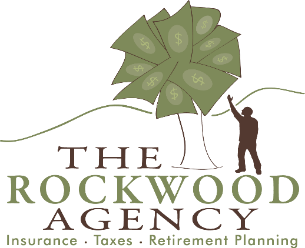 PLEASE PROVIDE PREVIOUS YEAR TAX RETURNName: ___________________________________________________________Filing Status: (Single, Married Filing Jointly, Married Filing Separately, Head of Household, Widowed) _______________________________________________Mailing Address: ____________________________________________________________________________________________________________________Physical Address: ____________________________________________________________________________________________________________________Phone Number: _________________________	Email Address: _________________________________Cell Phone: _____________________________ 	Is Text Message A Communication Option? (Y/N) _________Direct Deposit (EFT) Info If Refund Is Anticipated:	(Please Circle)	Checking Account	     or	Savings AccountName Of Bank: _______________________________________________________________________Routing #: ____________________________	Account #: ____________________________________D/O/B: _____________________	SS#: _________________________________ Occupation: _______________________________	Driver’s License # & State: ____________________/_______Date License Issued: __________________________	Date License Expires: ________________________________Health Insurance In 2018 (Y/N)  ____________	What Months Were You Covered: __________________Do you have health insurance through VT Health Connect or Healthcare.gov? ____________________________Any large out of state or online purchases that VT Use Tax should be applied to: ____________________________All Other Household Members:Name: ________________________________	D/O/B: ___________	SS#: _____________________Relationship: ___________________________	Dependent (Y/N): ___________Occupation: ________________________________	Driver’s License # & State: ____________________/_______Date License Issued: __________________________	Date License Expires: ________________________________Health Insurance In 2018 (Y/N)  ____________	What Months Were You Covered: __________________Do you have health insurance through VT Health Connect or Healthcare.gov  _______________________Name: ________________________________	D/O/B: ___________	SS#: _____________________Relationship: ___________________________	Dependent (Y/N): ___________Occupation: ________________________________	Driver’s License # & State: ____________________/_______Date License Issued: __________________________	Date License Expires: ________________________________Health Insurance In 2018 (Y/N)  ____________	What Months Were You Covered: __________________Do you have health insurance through VT Health Connect or Healthcare.gov  _______________________Name: ________________________________	D/O/B: ___________	SS#: _____________________Relationship: ___________________________	Age: _________		Dependent (Y/N): ___________Occupation: ________________________________	Driver’s License # & State: ____________________/_______Date License Issued: __________________________	Date License Expires: ________________________________Health Insurance In 2018 (Y/N)  ____________	What Months Were You Covered: __________________Do you have health insurance through VT Health Connect or Healthcare.gov  _______________________Potential Forms, Deductions, & CreditsTax Form ChecklistIncome Info:Income from Jobs (W2’s)Investment IncomeAny 1099 or 1098 formsIncome from State and Local Income Tax RefundsAlimony ReceivedVT only – Child Support ReceivedBusiness or Farming Income*IRA/Pension Distributions (1099-R Form)Rental Property Income*Unemployment Income (1099-G Form)Social Security Benefits (1099-SSA Form)Income from Sales of Property (1099-S or otherwise)1095 Health Ins. Reporting Foreign Bank Accts./Foreign IncomeGambling WinningsJury DutyVA IncomeLife Insurance ProceedsBartering IncomeCashAdjustments to your Income:IRA ContributionsStudent Loan InterestMedical Savings Account ContributionsMoving Expenses For A Job (More than 50 Miles)Contributions to Keogh, SEP, SIMPLE and Other Self-Employed Pension PlansEducator ExpensesVT Only- Child Support Paid/Alimony Paid Health Savings Account (HSA 1099-SA)Itemized Tax Deductions and Credits:Advance Child Tax Credit PaymentChild Care CostsEducation Costs (1098-T Form, Books & Supplies)Adoption CostsInterest You PaidCharitable DonationsCasualty and Theft LossesSales Tax and Fee Deductions for New Vehicle PurchasesJob ExpensesHUD Statement if Property was PurchasedMedical and Dental ExpensesEnergy-Efficient Home ImprovementGambling LossesTaxes You Have Paid:State and Local Income TaxesState and Local Sales TaxesReal Estate TaxesPersonal Property TaxesLarge Purchases Made Out Of State* Please Request Our Business Owners Deduction ChecklistThe Rockwood AgencyP.O. Box 270 	2484 US Route 5 North Windsor, VT 05089Phone: (800) 691-7341 or (802) 230-4100		Email: therockwoodagency@hotmail.com